Снабдевање питком водом, 2017.Захваћено и испоручено више питке воде него претходне годинеУ 2017. години за потребе снабдевања питком водом захваћено је 659 милиона m3, што представља  4,0% више воде у односу на исти период 2016. године. Од укупно захваћене количине воде 59,3% су подземне и изворске воде, 31,9% је из водотокова, а 8,8% су воде из језера и акумулација.                                                                                 Укупно је корисницима испоручено 425 милиона m3, што је за 4,2% више воде од количине испоручене у 2016. Домаћинствима је испоручено 317 милиона m3, што представља 74,5% од укупно испоручене воде. Индустријском сектору је испоручено 44 милиона m3 (10,4%), а осталим корисницима 64 милиона m3 (15,1%). У поређењу са претходном годином, домаћинствима је испоручено 3,2% више воде, индустријском сектору 4,2% мање, а осталим корисницима је испоручено 16,8% више воде.Удео губитака воде у укупном водозахвату у 2017. години незнатно је мањи у односу на референтну вредност 2016. године.Више километара водоводне мрежеДужина водоводне мреже у 2017. години износила је 43.514 km, што представља 4,6% више у односу на претходну годину.Нових корисника прикључених на мрежу је за 0,7% више него 2016. године.Граф. 1. Захваћена вода по врсти водозахвата у Републици Србији, 2017.1. Воде испоручене корисницима, 2017.                                                                                                                                                                         мил. m31) Испоручене количине воде индустријском сектору обухватају извештајне јединице из сектора: Рударство; Прерађивачка индустрија; Снабдевање електричном енергијом, гасом и паром.2) Испоручене количине воде осталим корисницима обухватају извештајне јединице из сектора: Пољопривреда, шумарство и рибарство; Грађевинарство и услужне делатности.Методолошка објашњења о снабдевању питком водом налазе се на веб-страни Републичког завода за статистику: http://www.stat.gov.rs/sr-latn/istrazivanja/methodology-and-documents/?a=25&s=2501.Серије података о снабдевању питком водом од референтне 2007. године доступне су у оквиру базе података Завода: http://data.stat.gov.rs/?caller=2501&languageCode=sr-Latn, као и публикацијама: http://www.stat.gov.rs/sr-latn/oblasti/zivotna-sredina/.Републички завод за статистику од 1999. године не располаже подацима за АП Косово и Метохија, тако да они нису садржани у обухвату података за Републику Србију (укупно)Контакт: neda.cukavac@stat.gov.rs, телефон: 011 3290-242Издаје и штампа: Републички завод за статистику, 11 050 Београд, Милана Ракића 5 
Телефон: 011 2412-922 (централа) • Телефакс: 011 2411-260 • www.stat.gov.rs
Одговара: др Миладин Ковачевић, директор 
Тираж: 20 ● Периодика излажења: годишња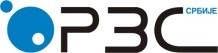 Република СрбијаРепублички завод за статистикуРепублика СрбијаРепублички завод за статистикуИССН 0353-9555САОПШТЕЊЕСАОПШТЕЊЕЗС30број 112 - год. LXVII, 11.05.2018.број 112 - год. LXVII, 11.05.2018.ЗС30Статистика животне срединеСтатистика животне срединеСРБ112 ЗС30 110518УкупноДомаћин-ствимаИндустријском сектору1)Осталим корисницима2)РЕПУБЛИКА СРБИЈА4253174464Београдски регион1411022316Регион Војводине11089318Регион Шумадије и Западне Србије9770918Регион Јужне и Источне Србије7756912Регион Косово и Метохија............